中共宁夏贺兰山东麓葡萄产业园区管理委员会办公室机关委员会文件宁葡办党发〔2020〕1号宁夏贺兰山东麓葡萄产业园区管委会办公室机关党委关于转发区直机关工委《关于做好区直机关推选自治区劳动模范和先进工作者工作的通知》的通知管委会机关各支部：为大力弘扬劳模精神、劳动精神和工匠精神，在全社会营造劳动光荣的社会风尚和精益求精的敬业风气，自治区党委和政府决定，将于2020年“五一”国际劳动节前夕召开自治区劳动模范和先进工作者表彰大会。为此，区直机关工委专门就此项工作做了具体的安排部署，《通知》内容将原文转发，供大家学习并按要求做好具体推荐和材料准备工作。按照工委文件规定，党组织关系隶属区直机关工委的机关事业单位、企业的干部职工均可作为被推荐人。因葡萄产业作为宁夏特色优势产业，在推动产业高质量发展过程中，确确实实涌现出大量能够体现行业风采的优秀从业者，请各支部本着对党的事业负责，对产业负责，对个人负责的态度，高度重视评选工作。联系人：侯晶晶   13639590878        李如意   13639517872邮  箱：55255177@qq.com  1287265377@qq.com附件：《关于做好区直机关推自治区劳动模范和先进工作者 的通知》（宁直党通字〔2020〕3号）宁夏贺兰山东麓葡萄产业园区管委会办公室机关党委2020年2月17日机关党委（此件公开发布）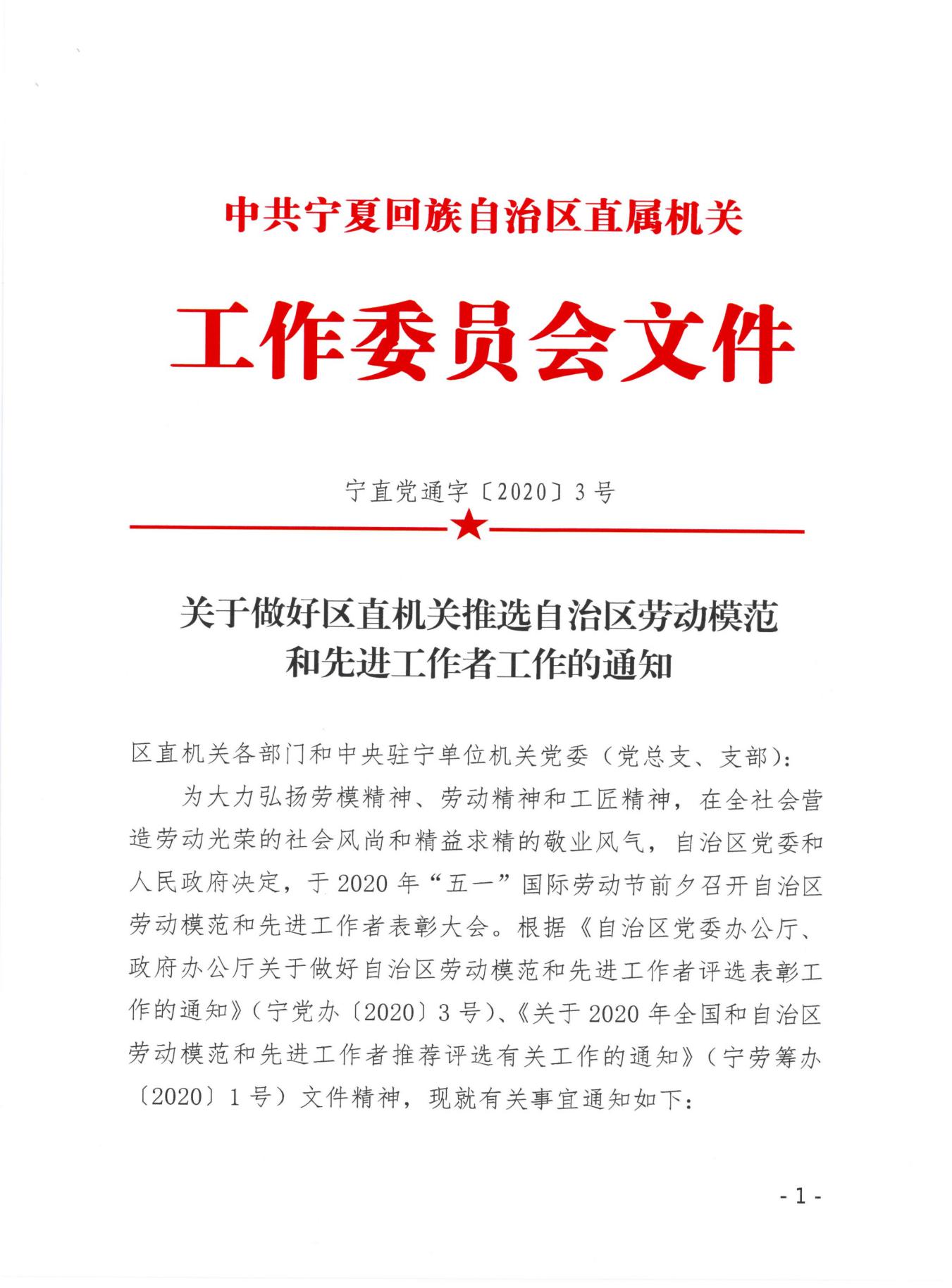 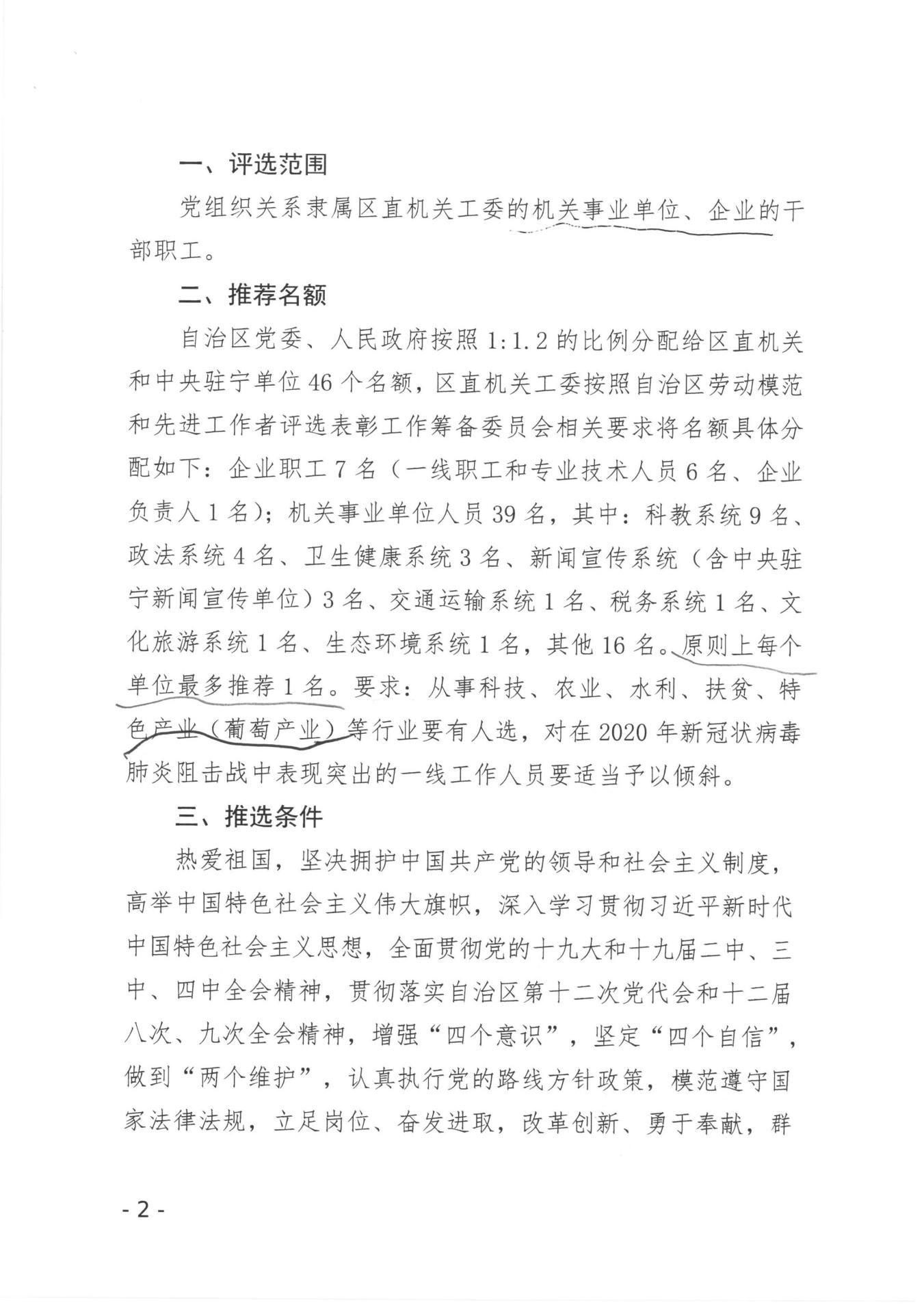 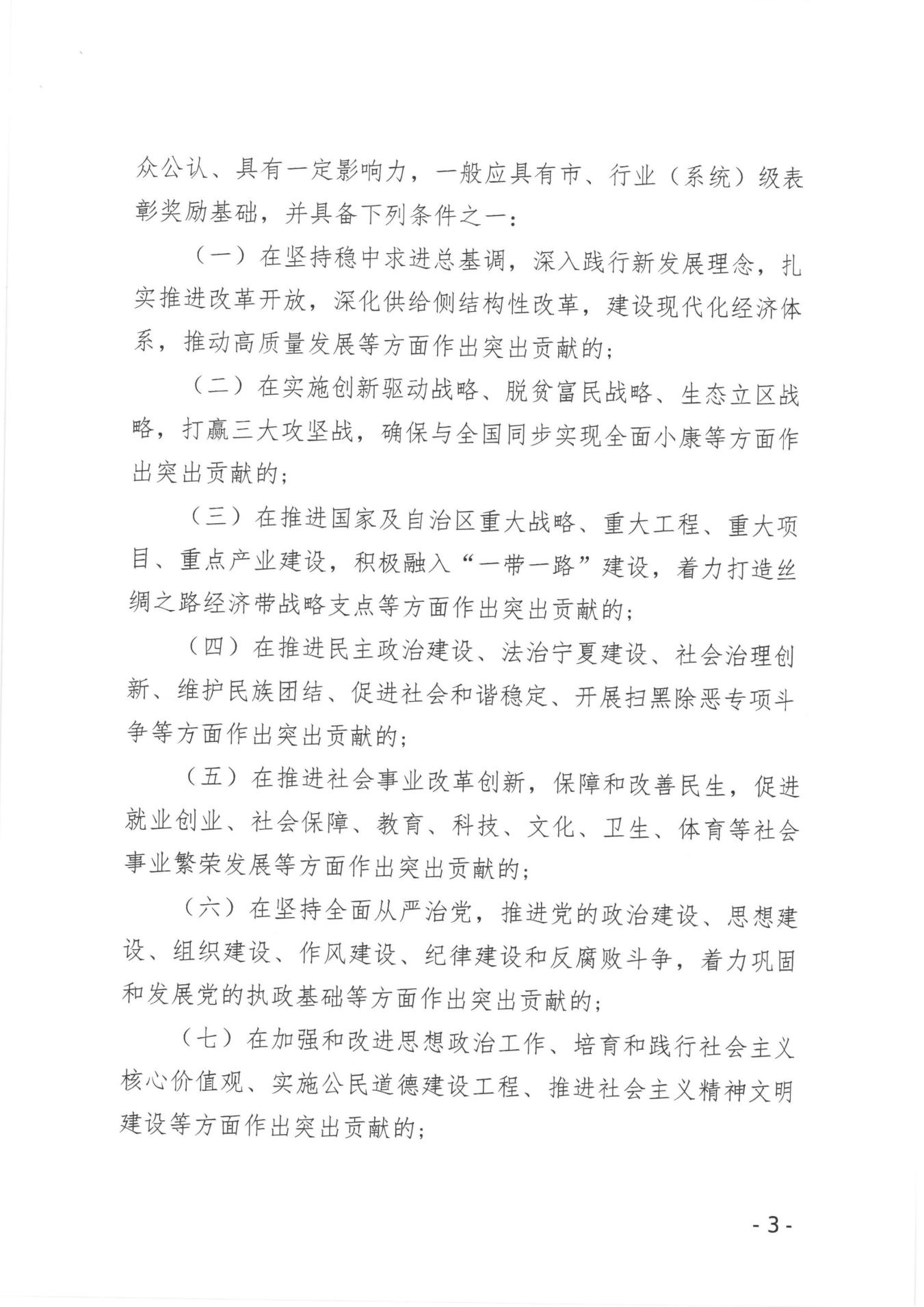 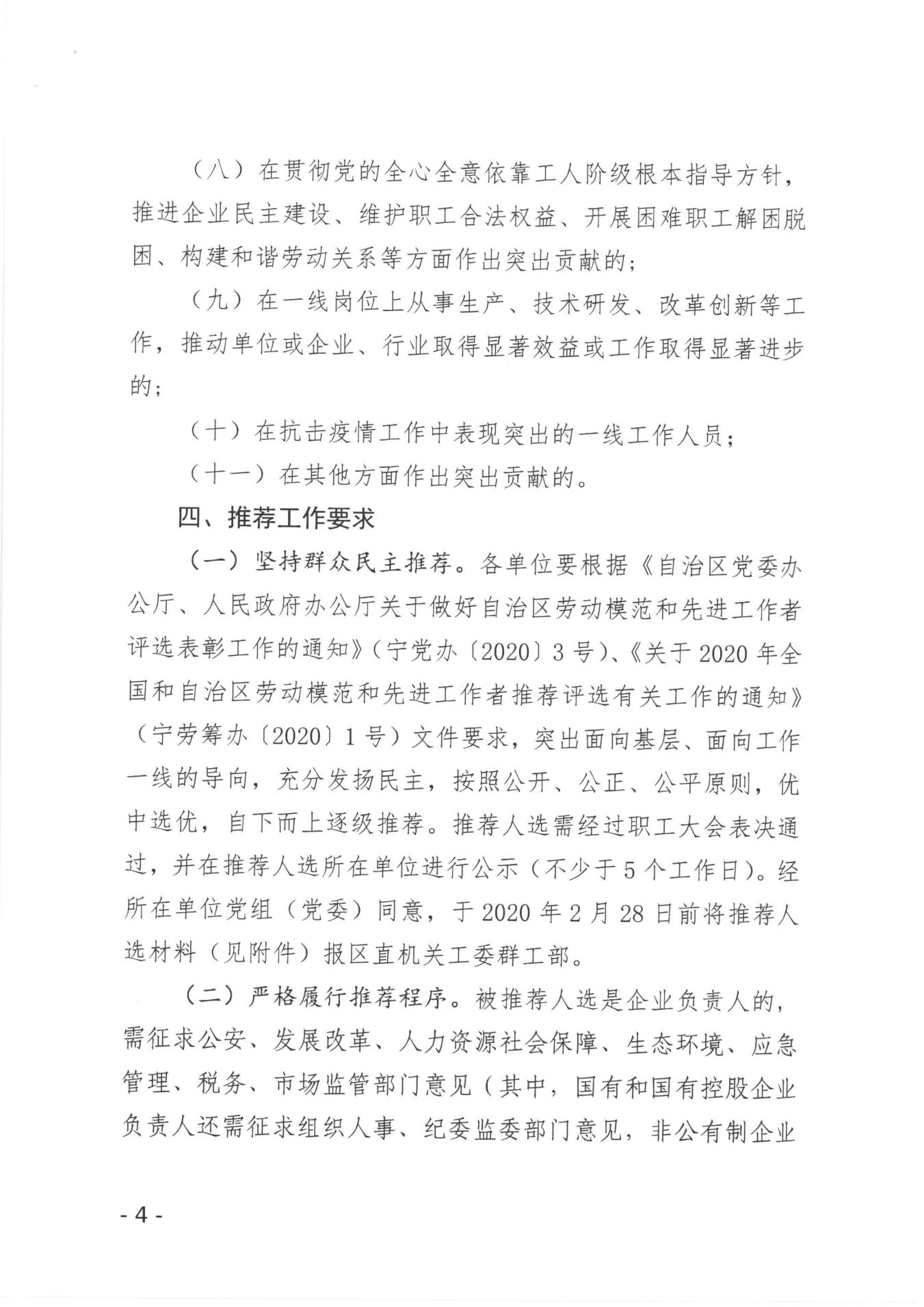 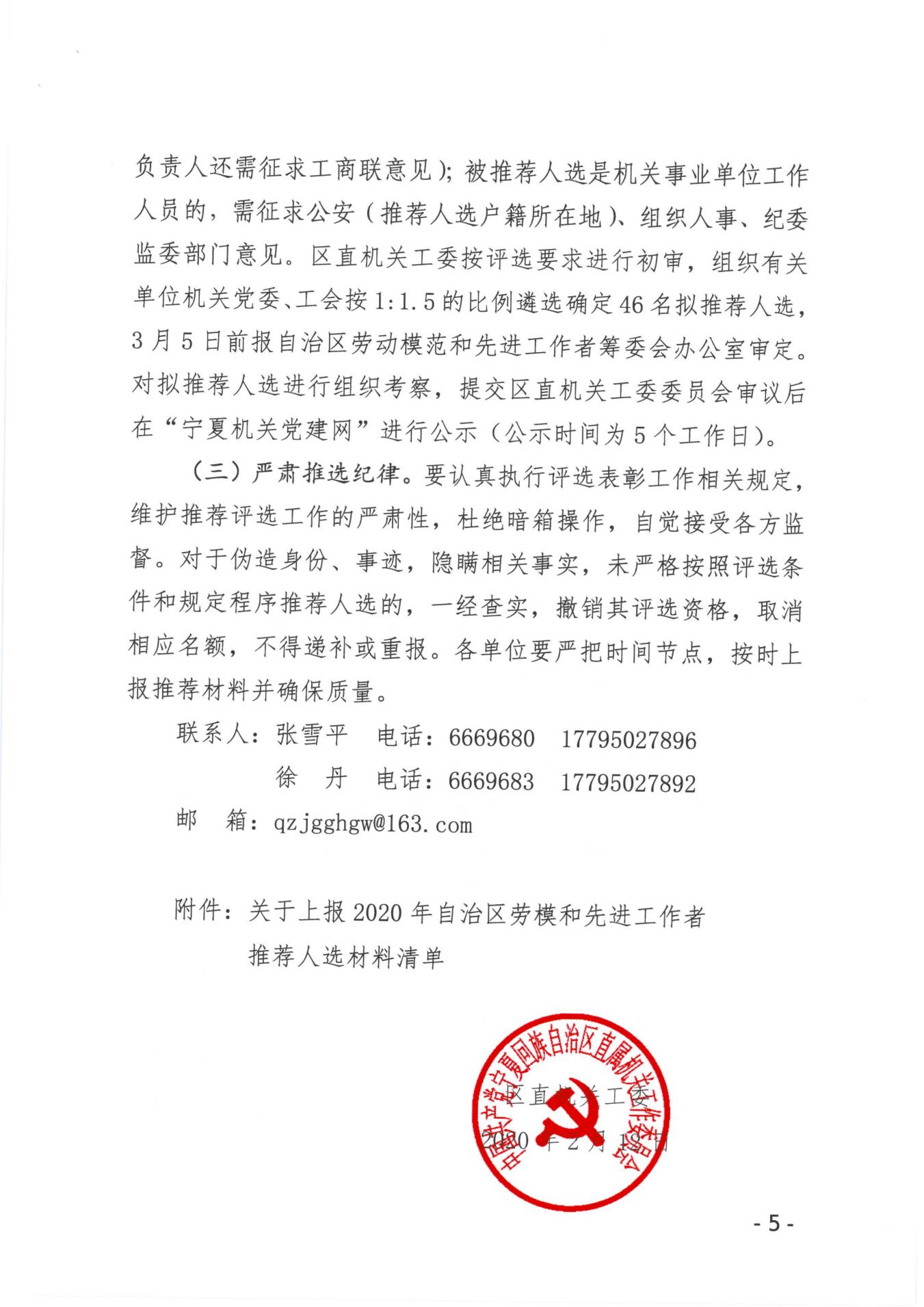 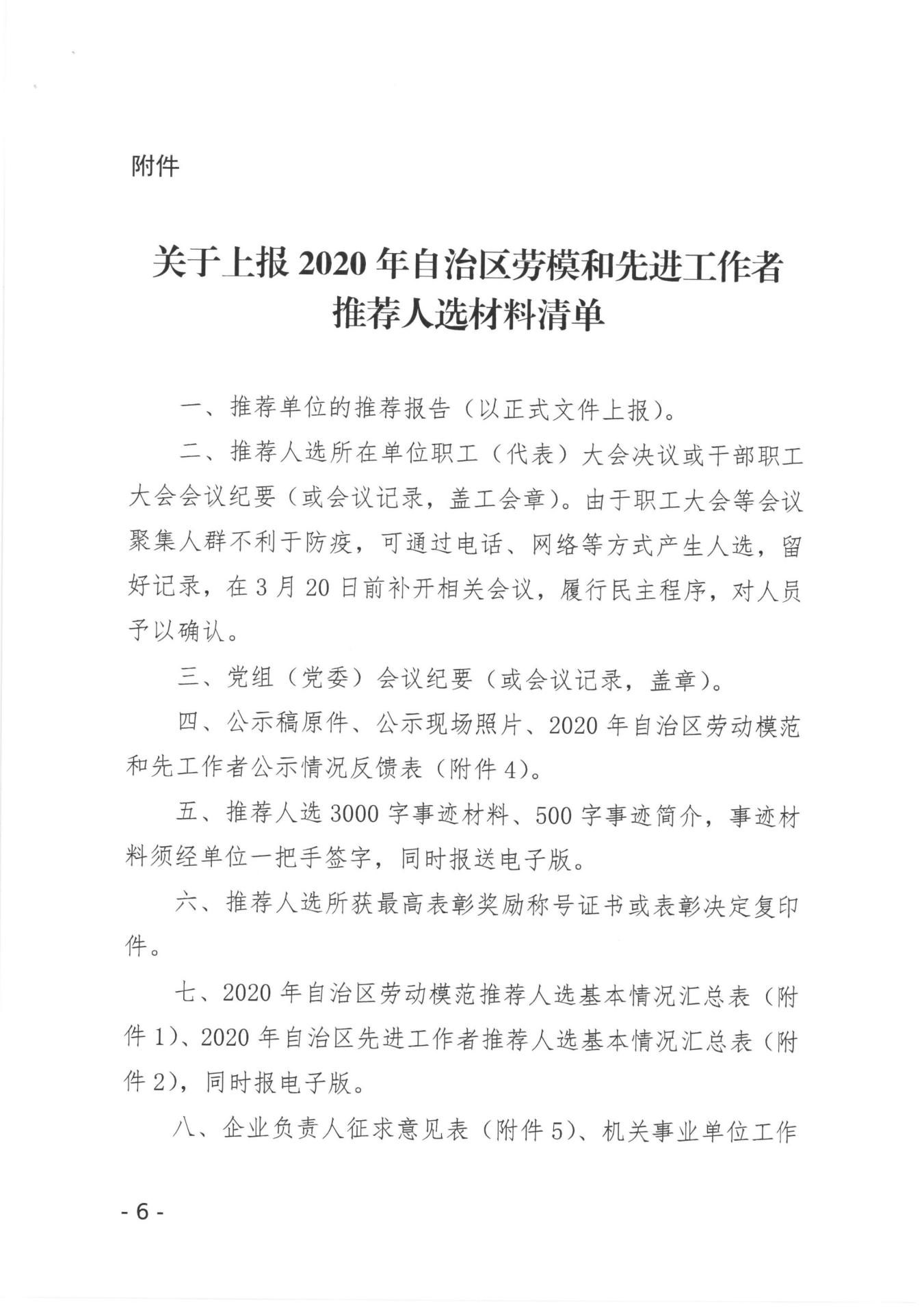 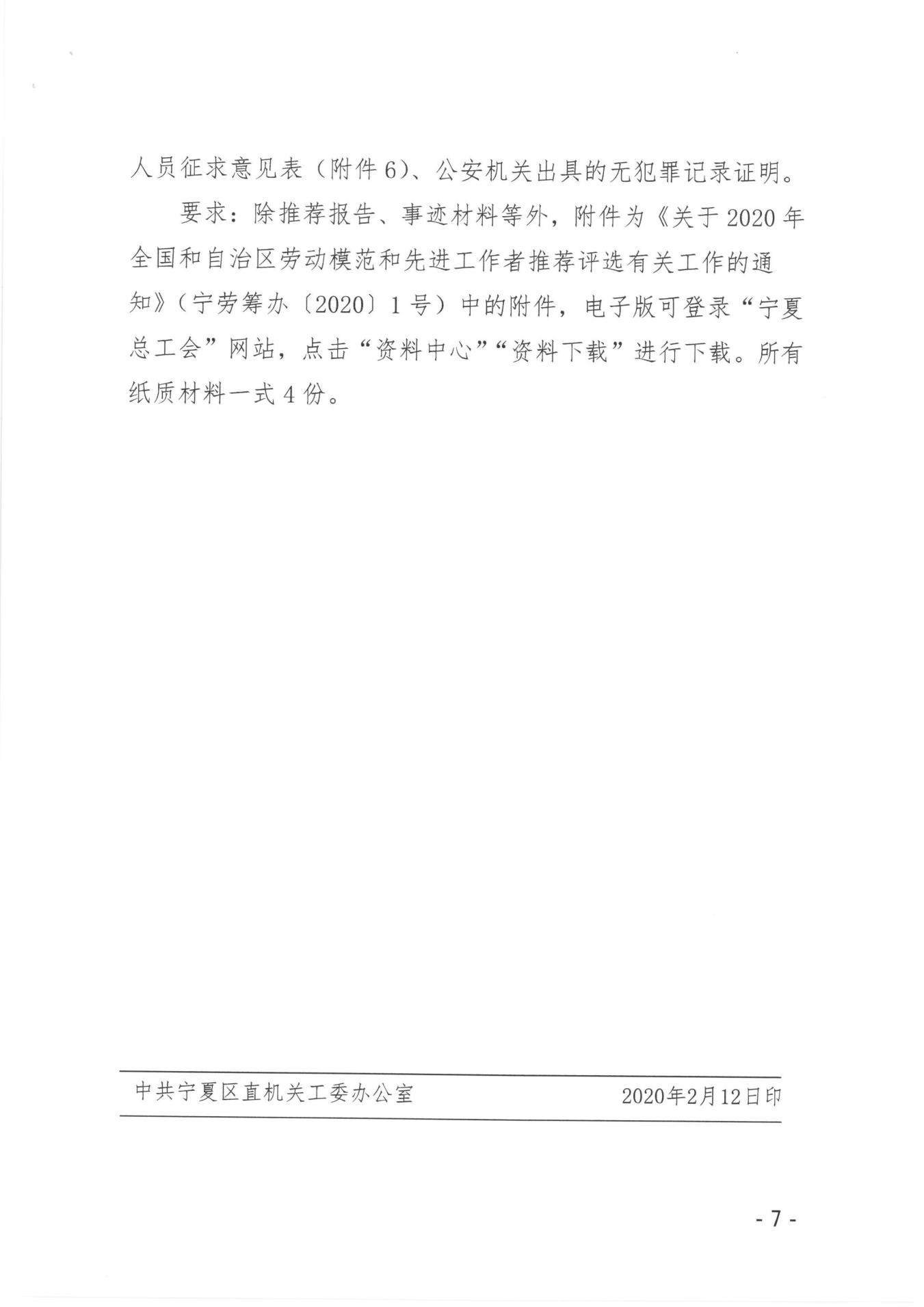 宁夏贺兰山东麓葡萄产业园区管委会办公室综合处     2020年2月17日印发